Al Direttore del Dipartimento Scienze e Tecnologie Biologiche Chimiche e Farmaceutiche SEDEOggetto: Avvio procedure per il conferimento di incarico a terzi.Con la presente, il sottoscritto Prof._____________, responsabile scientifico del progetto: ____________________________________ codice progetto:__________________________ codice CUP: _______________________;chiede l’avvio della procedura per il conferimento di n. 1 incarico come di seguito specificato:Natura dell’incarico: □ occasionale art. 2222 del c.c.; □ professionale art. 2229 del c.c.;Oggetto dell’incarico: _____________________________________________Durata: mesi_________________;Compenso: € _______ comprensivo di tutti gli oneri di legge a carico sia dell’Amministrazione che del prestatore, che si ritiene congruo per l’espletamento della realizzazione del servizio di che trattasi in rapporto al tempo da impiegare ed alla qualità del lavoro;Finanziamento: Progetto:________________________________________WP: □ Ricerca Fondamentale              □ Ricerca Industriale              □ Sviluppo Sperimentale □ Costi rendicontabili           □ Costi non rendicontabili              □ Spese generali Voce di costo del Bilancio Unico di Ateneo E.C. _______;Titolo di studio richiesto per l’ammissione alla procedura: _______________________________________;Esperienza nel settore di interesse (valutabile):_______________________________________________;La procedura comparativa dovrà essere effettuata: □ per soli titoli; □ per titoli e colloquio; □ e/o prova pratica.Il Responsabile Scientifico                              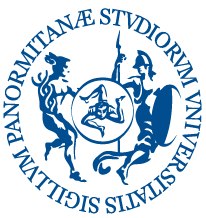 